There can be any number of elements required to be on a course syllabus at the local level. Teachers DO NOT need to create a separate document for program approval. However, the more closely teachers are able to align these elements within their existing syllabi the more efficiently & effectively MDE can process the information.Here is a list of elements MDE Specialists review within a course syllabus:Course Title Matches information listed on the Program Approval form (Tab “4. District CTE Courses”)Program & Course code (Table C) Match information listed on the Program Approval form (Tab “4. District CTE Courses”)Course Registration # Optional (local enrollment catalog number)Grade levels Program approval is only available for grades 9th-12thPrerequisites for the courseOptionalArticulated Agreements, and/or Dual Credit opportunities Match information listed on the Program Approval form (Tab “4. District CTE Courses”)Technical Skill Assessment (if offered)Course DescriptionIncluding any career pathway, experiential learning opportunities, and relevant career planning information.  Career exploration is a required component of work experience career seminar courses.CTE Frameworks, Local or National Standards, Benchmarks Including alignment with MN Academic StandardsStudent LeadershipCTSO, competitions, and/or local leadership opportunities that have impact outside the classroomAligns with information on the Program Approval form (Tab “2. Student Org_Leadership”)Course outline, Specific goals and/or Outcomes for learnersSafety Instruction for Lab, Shop and Work Experience CoursesExams, training, and supervision on all equipment and lab tools (documented and on file with district)Safety training and Child Labor Laws for all work experiences (in either the career seminar or work experience course syllabi)Instructional MaterialsOptional (ex. textbook, resource materials)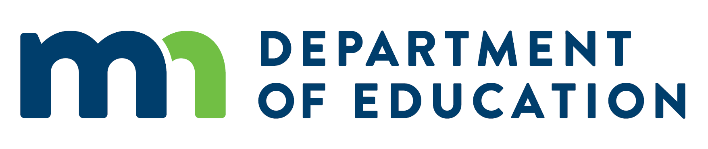 